КГУ «Бородинская средняя школа» отдела образования по району АлтайУправления образования Восточно-Казахстанской области.Краткосрочный (поурочный) планРаздел долгосрочного плана: Раздел долгосрочного плана: Раздел долгосрочного плана: 4 В: Культура дома4 В: Культура дома4 В: Культура дома4 В: Культура дома4 В: Культура домаФ.И.О педагогаФ.И.О педагогаФ.И.О педагогаЛаптев А.А.Лаптев А.А.Лаптев А.А.Лаптев А.А.Лаптев А.А.Дата:Дата:Дата:Класс: 7Класс: 7Класс: 7Количество присутствующих: Количество присутствующих: Количество присутствующих: отсутствующих:отсутствующих:Тема урокаТема урока Ремонт электроарматура и бытовых приборов Ремонт электроарматура и бытовых приборов Ремонт электроарматура и бытовых приборов Ремонт электроарматура и бытовых приборов Ремонт электроарматура и бытовых приборов Ремонт электроарматура и бытовых приборовЦели обучения, которые достигаются на данном  уроке (ссылка на учебную программу)Цели обучения, которые достигаются на данном  уроке (ссылка на учебную программу)7.3.4.1Делать критические предложения по адаптации, усовершенствованию своей работы и работы других, основываясь на сравнениях использованных идей7.3.4.1Делать критические предложения по адаптации, усовершенствованию своей работы и работы других, основываясь на сравнениях использованных идей7.3.4.1Делать критические предложения по адаптации, усовершенствованию своей работы и работы других, основываясь на сравнениях использованных идей7.3.4.1Делать критические предложения по адаптации, усовершенствованию своей работы и работы других, основываясь на сравнениях использованных идей7.3.4.1Делать критические предложения по адаптации, усовершенствованию своей работы и работы других, основываясь на сравнениях использованных идей7.3.4.1Делать критические предложения по адаптации, усовершенствованию своей работы и работы других, основываясь на сравнениях использованных идейЦели урокаЦели урокаВсе учащиеся: соблюдают правила техники безопасности при электромонтажных работах.Большинство уч-ся:  выполнять и собирать электрические цепи по несложным схемамНекоторые:  выбирать и применять контрольно-измерительные приборы для выполнения расчетовВсе учащиеся: соблюдают правила техники безопасности при электромонтажных работах.Большинство уч-ся:  выполнять и собирать электрические цепи по несложным схемамНекоторые:  выбирать и применять контрольно-измерительные приборы для выполнения расчетовВсе учащиеся: соблюдают правила техники безопасности при электромонтажных работах.Большинство уч-ся:  выполнять и собирать электрические цепи по несложным схемамНекоторые:  выбирать и применять контрольно-измерительные приборы для выполнения расчетовВсе учащиеся: соблюдают правила техники безопасности при электромонтажных работах.Большинство уч-ся:  выполнять и собирать электрические цепи по несложным схемамНекоторые:  выбирать и применять контрольно-измерительные приборы для выполнения расчетовВсе учащиеся: соблюдают правила техники безопасности при электромонтажных работах.Большинство уч-ся:  выполнять и собирать электрические цепи по несложным схемамНекоторые:  выбирать и применять контрольно-измерительные приборы для выполнения расчетовВсе учащиеся: соблюдают правила техники безопасности при электромонтажных работах.Большинство уч-ся:  выполнять и собирать электрические цепи по несложным схемамНекоторые:  выбирать и применять контрольно-измерительные приборы для выполнения расчетовКритерии успехаКритерии успехаСоблюдают правила техники безопасности.3.  Может различать виды электроприборов.4. Может самостоятельно определить неполадки в электроприборах.Соблюдают правила техники безопасности.3.  Может различать виды электроприборов.4. Может самостоятельно определить неполадки в электроприборах.Соблюдают правила техники безопасности.3.  Может различать виды электроприборов.4. Может самостоятельно определить неполадки в электроприборах.Соблюдают правила техники безопасности.3.  Может различать виды электроприборов.4. Может самостоятельно определить неполадки в электроприборах.Соблюдают правила техники безопасности.3.  Может различать виды электроприборов.4. Может самостоятельно определить неполадки в электроприборах.Соблюдают правила техники безопасности.3.  Может различать виды электроприборов.4. Может самостоятельно определить неполадки в электроприборах.Ход урокаХод урокаХод урокаХод урокаХод урокаХод урокаХод урокаХод урокаЭтапы урока/ВремяДействия педагогаДействия педагогаДействия педагогаДействия ученикаОцениваниеОцениваниеРесурсы Начало урока5 мин.Ознакомление с темой урока, постановка его целей и задач.        Мозговой штурм. Что нужно для того, чтобы работал пылесос, персональный компьютер, электрический чайник?Что такое гарантийный срок?Что вы знаете про услуги по ремонту бытовой техники? В каких условиях можно отремонтировать электроприборы самостоятельно?Ознакомление с темой урока, постановка его целей и задач.        Мозговой штурм. Что нужно для того, чтобы работал пылесос, персональный компьютер, электрический чайник?Что такое гарантийный срок?Что вы знаете про услуги по ремонту бытовой техники? В каких условиях можно отремонтировать электроприборы самостоятельно?Ознакомление с темой урока, постановка его целей и задач.        Мозговой штурм. Что нужно для того, чтобы работал пылесос, персональный компьютер, электрический чайник?Что такое гарантийный срок?Что вы знаете про услуги по ремонту бытовой техники? В каких условиях можно отремонтировать электроприборы самостоятельно?Учащиеся готовятся к уроку.Отвечают на вопросы.Большое, свободное пространство для каждого задания. Свисток для учителя.Середина урока  30 мин.Задание 1. Работа в группе.Постер. Как применить мультиметр?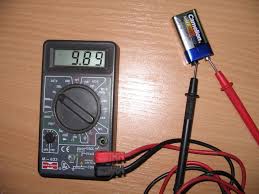 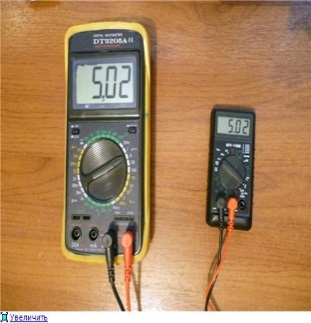 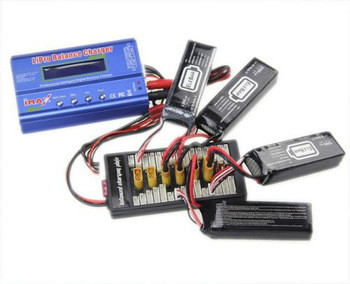 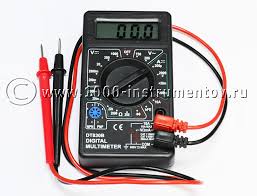 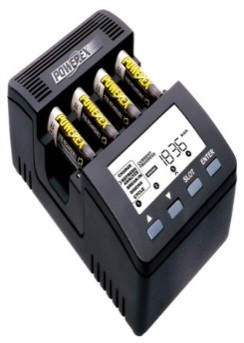 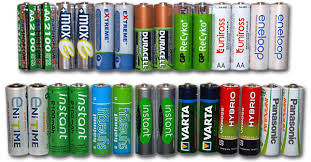 Задание 2. Индивидуальная работа или работа в группеПопросите учащихся написать названия и назначения электротехнических инструментов. 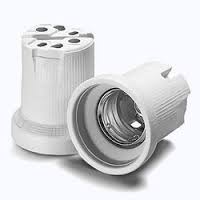 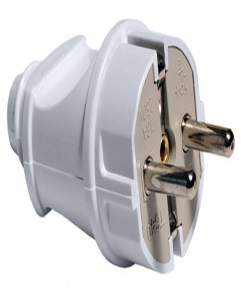 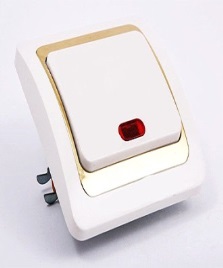 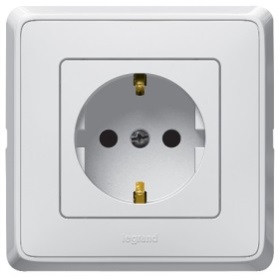 Задание 3. 
Индивидуальная работа или работа в группеПрактическая работа:. Проведите беседу о важности соблюдения правил безопасности при выполнении работы. Приведите примеры. Смостоятельное исследование.Какие правила электробезопасности необходимо выполнять при пользовании бытовыми электроприборами, например, дома? 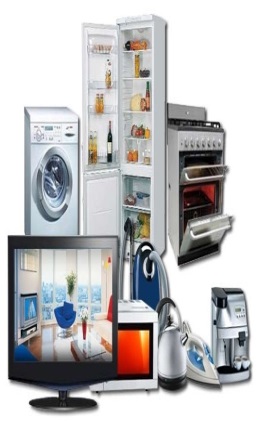 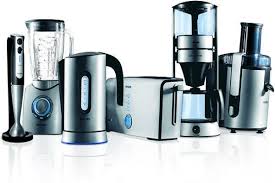 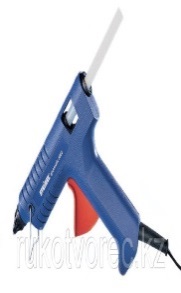 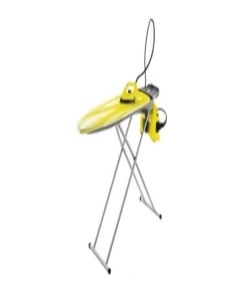 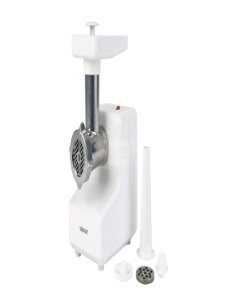 Задание 1. Работа в группе.Постер. Как применить мультиметр?Задание 2. Индивидуальная работа или работа в группеПопросите учащихся написать названия и назначения электротехнических инструментов. Задание 3. 
Индивидуальная работа или работа в группеПрактическая работа:. Проведите беседу о важности соблюдения правил безопасности при выполнении работы. Приведите примеры. Смостоятельное исследование.Какие правила электробезопасности необходимо выполнять при пользовании бытовыми электроприборами, например, дома? Задание 1. Работа в группе.Постер. Как применить мультиметр?Задание 2. Индивидуальная работа или работа в группеПопросите учащихся написать названия и назначения электротехнических инструментов. Задание 3. 
Индивидуальная работа или работа в группеПрактическая работа:. Проведите беседу о важности соблюдения правил безопасности при выполнении работы. Приведите примеры. Смостоятельное исследование.Какие правила электробезопасности необходимо выполнять при пользовании бытовыми электроприборами, например, дома? Учащиеся работают с электроарматурой.Оценивание: после выполнения задание учитель предлагает учащимся провести взаимооценивание по дескрипторамУчитель задает вопрос: Какие перестроение были в задании?Оценивание: после выполнения задание учитель предлагает учащимся провести взаимооценивание по дескрипторамУчитель задает вопрос: Какие перестроение были в задании?Большое, свободное пространство для каждого задания. Свисток для учителя.	Конец урока5 минРефлексия Полученные знания можно применить в дальнейшем изучении данной темы и при работе на станках по обработке древесины.Рефлексия Полученные знания можно применить в дальнейшем изучении данной темы и при работе на станках по обработке древесины.Рефлексия Полученные знания можно применить в дальнейшем изучении данной темы и при работе на станках по обработке древесины.Подведение итогов урокаУчащимся предлагается назвать три момента, которые у них получились хорошо в процессе урока, и предложить одно действие, которое улучшит их работу на следующем уроке.Учащимся предлагается назвать три момента, которые у них получились хорошо в процессе урока, и предложить одно действие, которое улучшит их работу на следующем уроке.